Name:							Period:		Date:				Focus Questions for Chapter 17.4 (Translation) due Thursday, 2/13Questions to answer as you read about translation.  You will not be asked to turn these in, but Ms. Ransom may check to make sure you have completed them through a clicker quiz or short written response.  You should be ready to discuss the answers during class.What is the role of tRNA in translation?

What is an anticodon?  Briefly describe the structure of tRNA.  You may sketch it if you prefer.

The correct pairing of amino acid to tRNA molecule is accomplished by a(n) _____________________________ called ________________________________________________________.What is wobble and why is it important?  And we’re not talking about the dance…What is rRNA, why is it important, and where does it come from?

Do prokaryotic ribosomes differ from eukaryotic ribosomes?  If so, how?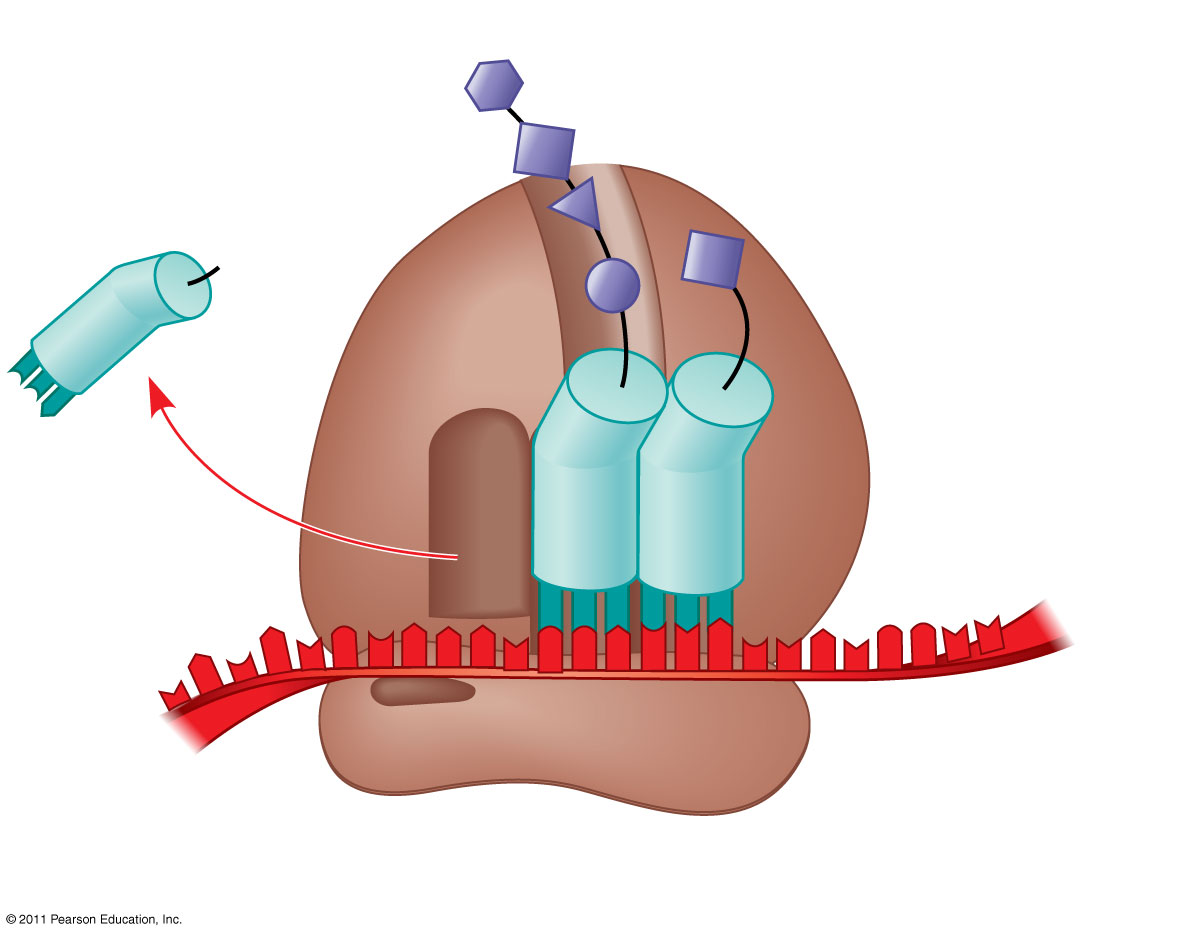 Label the ribosome diagram to the right and briefly describe the significance of each part:





What triggers the termination of translation?

What are polyribosomes and why are they important?


What happens to the newly translate polypeptide before it becomes a functional protein?


How do the function and location of free ribosomes compare to bound ribosomes?

Questions I have that I plan to ask about in class: